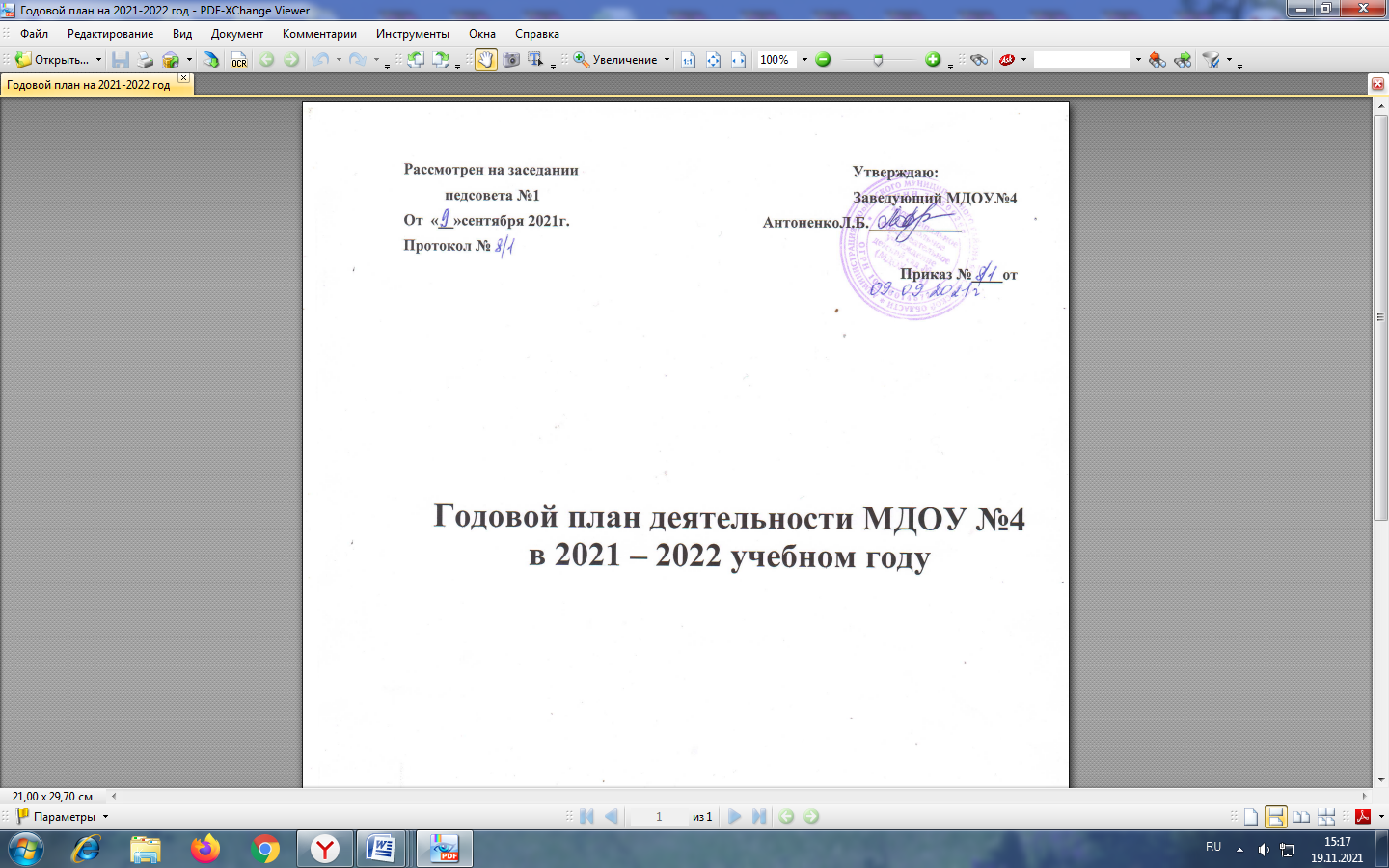 Цель: создание благоприятных условий для полноценного проживания ребенком дошкольного детства, непрерывного накопления культурного опыта деятельности и общения в процессе активного взаимодействия с окружающей средой, общения с другими детьми и взрослыми, развитие психических и          физических   качеств           в          соответствии с индивидуальными особенностями, обеспечение безопасности жизнедеятельности дошкольников.Задачи:1.Сохранять и укреплять здоровье детей, обеспечить физическую и психологическую безопасность дошкольников, их эмоциональное благополучие.2.Обогащать и расширять связи ребенка с окружающим миром природы, развивать интерес к природным явлениям в повседневной жизни и в специально организованной деятельности; воспитывать заинтересованное и бережное отношение к окружающему миру.3.Развивать и обогащать речь воспитанников посредством разных видов деятельности.4.Формировать у детей представление о духовно-нравственной ценности, сложившиеся в процессе культурного развития России, такие как человеколюбие, справедливость, честь, совесть, воля, личное достоинство, вера в добро, и стремление к исполнению нравственного долга перед самим собой, своей семьей и своим Отчеством»ОРГАНИЗАЦИОННО-УПРАВЛЕНЧЕСКАЯ РАБОТА1. Заседания органов самоуправления
1.1. Родительский комитет ДОУ1.2. Педагогический совет.Задача: объединить усилия коллектива  для повышения уровня воспитательно-образовательного процесса в ДОУ.1.3. Собрание родительского комитета2. Работа с кадрами2.1.Повышение квалификации педагогических работников.Цель работы по реализации блока: Организовать эффективную кадровую политику, позволяющую реализовать сопровождение по внедрению ФГОС ДОУ. Повышение профессиональной компетентности педагогов, совершенствование педагогического мастерства.2.2. Аттестация педагогических кадров  Цель работы по реализации блока: повышение профессионального уровня педагогов, присвоение более высокой или подтверждение квалификационной категории. Обеспечение непрерывности процесса самообразования и самосовершенствования.2.3. Совещания при заведующейОРГАНИЗАЦИОННО-МЕТОДИЧЕСКАЯ РАБОТА
1. Основы организации воспитательно-образовательного процессаРазработка нормативно-методической базы2. Семинар3. АКЦИИ, СМОТРЫ-КОНКУРСЫ, ПРОЕКТЫ, ТЕМАТИЧЕСКИЕ НЕДЕЛИ АДМИНИСТРАТИВНО-ХОЗЯЙСТВЕННАЯ РАБОТА1. Обеспечение охраны труда и безопасности жизнедеятельности детей и сотрудников2. Укрепление материально-технической базы.ОРГАНИЗАЦИОННО-ПЕДАГОГИЧЕСКИЕ МЕРОПРИЯТИЯ С ДЕТЬМИМероприятия по музыкально-эстетическому развитиюМероприятия физкультурно - оздоровительной работы (по сохранению иукреплению здоровья детей)ПриложенияРабота с родителями.Задачи: 1. Создание механизмов "обратной связи" между ДОУ и родителями по различным вопросам жизнедеятельности ДОУ. 2. Построение воспитательно-образовательного процесса на основе запросов родителей и специфики ДОУ.Выставки, конкурсы семейного творчества.Работа с социумом (на договорной основе).Цель работы по реализации блока: укрепление и совершенствование взаимосвязей с социумом, установление творческих контактов, повышающих эффективность деятельности ДОУN Содержание основной деятельностиСроки проведенияОтветственный1Заседание N1.  «Приоритетные направления развития ДОУ на учебный год».1. Знакомство с задачами и функциями УС ДОУ. Распределение обязанностей,  выборы председателя и секретаря.
2. Рассмотрение и утверждение плана работы ДОУ на 2021 - 2022 учебный год.СентябрьПредседатель родительского комитета ДОУ2Заседание №21.Результативность деятельности педагогического коллектива за 2 полугодие 2021 года. 2.Утверждение стимулирующих выплат педагогам.декабрьПредседатель  родительского комитета ДОУ3Заседание N3.
«Итоги работы за 2021 – 2022 учебный год»
1. О реализации  ОП ДОУ в рамках реализации ФГОСДО.
2. Использование современных развивающих технологий в воспитании и обучении дошкольников в соответствии с ФГОС ДО.АпрельПредседатель  родительского комитета ДОУТемыОтветственныеСроки проведения1Педагогический совет № 1 Установочный. Тема: «Приоритетные направления деятельности МДОУ на 2021 -2022 уч. г.Повестка педсовета:1.Ознакомление педколлектива с годовым планом МДОУ. 2. Ознакомление педагогов с программой воспитания на 2021 -2023 г.3.Подготовка тематического плана работы на 2021 -2022 уч. г.4. Подбор методической литературы и методических рекомендаций.5. Утверждение расписания НОД с детьми. 6. Утверждение графиков музыкальных, физкультурных занятий. 7. Решение педсовета. Обсуждение. Дополнение. ЗаведующийВоспитателиЛогопед Сентябрь 2021г.2Педагогический совет № 2Повестка педсовета:1.Утвержение плана работы РТГ на 2021 -2022уч.г.2. Проведение независимой оценки качества образовательных услуг3. Организация питания детей4. Аттестация педагогических кадров5. Проведение методического аудитаЗаведующийВоспитателиЛогопедСентябрь 2021г3Педагогический совет № 3Тема: «Сохранение и укрепление физического и психического здоровья детей дошкольного возраста в ДОУ»Задачи: Повысить методический уровень физкультурно – оздоровительной работы педагогов в организации работы с детьми через становление ценностей здорового образа жизни, овладение его элементарными нормами и правилами (в питании, режиме дня, закаливании, формировании полезных привычек)Повестка педсовета:1. Выступления педагогов из опыта работы по оздоровлению детей, профилактики заболеваемости.                 2. Применение здоровьесберегающих методов и приемов в образовательной деятельности с детьми.                    3. Рефлексивно- ролевая игра «Что поможет ребенку в нашем детском саду быть здоровым».ЗаведующийВоспитателиМедсестраДекабрь 2021г.4Педагогический совет № 4                                           Тема: «Совершенствование деятельности по созданию условий для формирования  у детей целостной картины мира, воспитание патриотизма, основ гражданственности, интереса к своей «малой Родине»  Цель: Способствовать овладению педагогами практических навыков работы по гражданско-патриотического воспитания.  Повестка педсовета:1.Современные подходы к патриотическому воспитанию дошкольников в условиях реализации ФГОС ДО2. Итоги  анкетирования педагогов по теме «Нравственно-патриотическое образование дошкольника».3.Итоги  экспресс-опроса воспитателей «Формирование представлений детей о родном городе,стране».4. Решение педсовета.Февраль2021г.5Педагогический совет № 5 Итоговый педсовет. Традиционный. 1. Анализ деятельности ДОУ за 2021-2022 учебный год. 2. Отчет воспитателей групп о проделанной работе за год. 3. Просмотр и анализ итоговых О.Д. во всех группах.4. Определение основных направлений деятельности ДОУ на новый 2022 - 2023 учебный год (Выработка проекта годового плана работы ДОУ).5. Утверждение плана на летний оздоровительный период в 2022 г.6. Решение педсоветаМай2021г.№ Содержание основной деятельностиСроки
проведенияОтветственный1Заседание N 1. 1. Итоги работы коллектива по подготовке учреждения к новому учебному году. 2. Взаимодействие ДОУ и семьи по вопросам реализации программы воспитания3. Изучение информации  об организации питания в ДОУ4. Изучение информации  об организации профилактических мер по укреплению здоровья детей.5.О создании комфортных и безопасных условий.6. О составлении материально – технической базы МДОУСентябрь 2021г.Заведующий ЗавхозПредседатель РК2Заседание N 2. 1. Об итогах работы по снижению заболеваемости, охране жизни и здоровья детей за 2021 год. 2. О результатах подготовки детского сада к зиме. 3. Об итогах контроля за проведением новогодних утренников. Декабрь2022г.Заведующий ДОУ Завхоз Председатель РКМед.работник3Заседание N 3. Подготовка ДОУ к весеннее – летнему периоду.О подготовке к проведению субботника.  О выполнении мер по предупреждению инфекционных заболеваний.  О плане мероприятий летней оздоровительной кампании. Апрель 2020гЗаведующий ДОУ Завхоз Председатель РКМед.работник№ п\псодержание основных мероприятийсроки проведения1.• Создание (корректировка) плана-графика повышения квалификации и переподготовки педагогических работников в связи с введением Профстандарта педагогических работников • Планирование работы, отслеживание графиков курсовой подготовки. • Составление банка данных (и обновление прошлогодних данных) о прохождении педагогами курсовой подготовки сентябрь 2.Посещение педагогами районных семинаров, методических объединений района (по плану РОО)По плану м.о.3.Организация работы педагогов по самообразованию. • Выбор тематики и направлений самообразования • Оказание методической помощи в подборе материала для тем по самообразованию. • Организация выставок методической литературы. • Подготовка педагогами отчетов и докладов о накопленном материале за год. В течение года№ п\псодержание основных мероприятийсроки проведенияисполнитель1.Обновление плана аттестации педагогов на 5 лет. Сентябрь2.Ознакомление педагогов с положением об аттестации педагогических кадров ОктябрьЗаведующий3.Прохождение аттестации по плану в 2021-2022 учебном году (в соответствии с графиком проведения аттестации)В течении годаЗаведующий, педагоги ДОУNСодержаниеСрокиОтветственный11.Организация сотрудничества с социальными партнерами2.Знакомство с программами дополнительного образования3.Совместные мероприятия педагогов ДОУ и педагогов дополнительного образования в рамках программы воспитания ДОУ4.Обсуждение и утверждение плана работы педагогов дополнительного образованияСентябрьЗаведующий21. Организация контрольной деятельности (знакомство с графиком контроля)
2. Усиление мер по безопасности всех участников образовательного процесса (знакомство с приказами по ТБ и ОТ на новый учебный год. 
3.Составление годового плана работы РТГ4.О проведении районного мероприятияОктябрьЗаведующий31. Эпидемиологическая ситуация по короновирусной инфекции
2. О деятельности родительского комитета
3.О проведении месячника по пожарной безопасности (тренировка по эвакуации детей из ДОУ)ОктябрьЗаведующий41.Обсуждение и утверждение плана работы на месяц.
2. Результативность контрольной деятельности 
3. Анализ заболеваемости.
4.Анализ выполнения натуральных норм питания за год.
5.Подготовке к новогодним праздникам:
- педагогическая работа, оформление муз.зала, групп, коридоров
- утверждение сценариев и графиков утренников;
- обеспечение безопасности при их проведении.
6. Подготовка изменений и дополнений в Коллективный договор.
7. Итоги инвентаризации в МКДОУ.ДекабрьЗаведующий51.Утверждение плана работы на месяц.
2. Результативность контрольной деятельности.
3. Результаты административно-общественного контроля .
4. Анализ заболеваемости детей и сотрудников ДОУ за прошедший год. 
5. Подготовка к собранию трудового коллектива.
6. Организация работы по обеспечению безопасности всех участников образовательного процесса, ОТ.ЯнварьЗаведующий61.Утверждение плана работы на месяц.
2.Результативность контрольной деятельности.
3.Анализ заболеваемости.
Результаты углубленного медицинского осмотра, готовности выпускников подготовительной группы к школьному обучению. 
 4. Контроль за выполнением годового плана по разделам воспитательно-образовательного процесса и методической работы.ФевральЗаведующий71.Утверждение плана работы на месяц.
2. Результативность контрольной деятельности.
3. Анализ заболеваемости.
4. Анализ выполнения натуральных норм питания.
5. Подготовка к 8-е Марта.
6. Проведение «Месячника безопасности». Результаты административно-общественного контроля.МартЗаведующий81.Утверждение плана работы на месяц.
2. Результативность контрольной деятельности.
3. Анализ заболеваемости за 1 квартал.
4. Анализ выполнения натуральных норм питания.
5. Организация субботника по благоустройству территории.
6. Утверждение плана  ремонтных работ в ДОУ.АпрельЗаведующий91.Утверждение плана работы на месяц.
2. Результативность контрольной деятельности.
3. Подготовка  выпуска детей в школу.
4. Анализ заболеваемости.
5. Анализ выполнения натуральных норм питания.
6.О подготовке к летней оздоровительной работе.
7. Эффективность работы органов самоуправления в ДОУ.
8. Организация работы по безопасности всех участников образовательного процесса на летний оздоровительный период. 
9.Анализ  административно-общественного контроляМайЗаведующий№ п\пМероприятияСроки Ответственный1.Разработка годового плана на 2021/2022 учебный годАвгустПедагоги ДОУ2.Разработка «Программы воспитания» на 2021 -2023 уч.г.АвгустПедагоги ДОУ3.Корректировка образовательной программы в соответствии с ФГОС ДОСентябрь, МайПедагоги ДОУ4.Организация на базе ДОУ творческих групп педагогов, реализующих ФГОС ДО, в том числе по использованию в образовательном процессе современных образовательных технологий В течение года Заведующий Педагоги ДОУ5.Коррекция и утверждение годового плана в соответствии с ФГОС ДО, сеток занятий и режимов дня во всех возрастных группах. СентябрьЗаведующий Педагоги ДОУ6.Размещение на сайте ДОУ информации о работе детского сада (новости), результатах деятельности В течение года Администратор сайта 7.Контроль за выполнением годового плана по разделам воспитательно-образовательного процесса и методической работы В течение года Заведующий8.Разработка положений проведения конкурсов внутри   ДОУПо мере необходимостиПедагоги ДОУ9.Оформление протоколов педагогических советов, управляющих советовВ течение года10.Разработка расписания непосредственно образовательной деятельностиАвгуст Педагоги ДОУ11.Обновление пакета документов по аттестации педагоговВ течение годаДата Тема, целиОтветственныйКруглый стол: «Сотрудничество детского сада с социальными партнерами, как успешная реализация формирования у детей духовно-нравственных качеств».Цель: Ознакомить с опытом работы детского сада с социальными партнерами по формированию духовно-нравственных качеств у детей дошкольного возрастаЗаведующийПедагоги ДОУДАТАТЕМАОТВЕТСТВЕННЫЕСентябрьАкция «За безопасность дорожного движения – все вместе!» Воспитатели всех групп, специалисты, родителиНоябрьВыставка детских рисунков «Моя мама лучше всех»Воспитатели всех группДекабрьСмотр – конкурс «Лучшее оформление группы к Новому году»Воспитатели всех групп, дети, родителиЯнварьАКЦИЯ «Помогаем деревьям».Задачи: создать благоприятные условия для нравственного воспитания детей, бережного отношения к природе, упражнять в практических делах.Воспитатели всех групп, родителиФевральВыставка детских рисунков «Мой папа»Воспитатели МартТворчество детей «Сердце для мамы»Воспитатели всех групп, МартКонкурс чтецовВоспитатели, дети, родителиАпрель Конкурс «Весенняя капель»Воспитатели, дети, родителиМайАКЦИЯ «Украшаем участок. Готовимся к лету».Задачи: развивать у детей стремление к благоустройству и украшению участка детского сада, формировать желание создавать красивое.Воспитатели всех групп, родителиNМероприятияСрокОтветственный11. Проверка условий:1) готовность ДОУ к новому учебному году;2) анализ состояния технологическогооборудования;3) оформление актов готовности всехпомещений к началу учебного года.2. Собрание трудового коллектива«Ознакомление, утверждение и согласованиевсех локальных актов и нормативныхдокументов, регламентирующих работу ДОУв соответствии с ФГОС ДО».СентябрьЗаведующий ДОУЗавхоз21. Работа с кадрами «Соблюдение правилвнутреннего распорядка. Охрана жизни,здоровья детей и сотрудников».                                2. Рейды и смотры по санитарному состояниюгрупп (комиссия по административномуобходу).ОктябрьЗаведующий ДОУМедицинскаясестраЗавхоз3Контроль за санитарным состоянием помещений, территории, состоянием игрового материала, постельного белья, мебелиВ течение годаЗавхоз4Проверка освещения и теплового режимаВ течение годаЗавхоз5Обогащение предметно-развивающей среды ОУВ течениегодаЗавхоз61. Подготовка помещения к проведениюновогодних праздников: анализ и проведениеинструктажа по правилам противопожарнойбезопасности. Составление актов готовностивсех помещений к проведению праздников.2. Инструктаж по технике безопасности иохране жизни и здоровья детей в зимнийпериод.ЯнварьФевральЗаведующий ДОУЗавхоз7Контрольная проверка состояния огнетушителейМартЗавхоз81. Подготовка инвентаря для работы научастке.2. Выполнение норм сан пин в ДОУ.3. Подготовка территории ДОУ к весенне-летнему периоду.МартЗаведующий ДОУЗавхоз9Организация субботников по благоустройству территории детского садаАпрельЗавхоз101. Организация летнее - оздоровительнойкампании. Инструктаж всех сотрудников2. Побелка деревьев, завоз песка,подготовка территории к летнему сезону(завхоз).3. Подготовка учреждения к приемке к новомуучебному году.АпрельЗаведующий ДОУЗавхоз11Подготовка материалов для ремонтных работ и благоустройству ДОУМайЗавхоз12Посадка цветников и огородаМайЗавхоз, воспитатели131. Комплектование групп на новый учебныйгод: наличие всех документов, составлениесписков, договоров с родителями(заведующий, педагоги).2. Инструктаж «Охрана жизни и здоровьядетей при проведении и организации прогулкилетом. Охрана жизни и здоровья детей в весенне-летний период3. Подготовка ДОУ к приемке к новомуучебному году.4. Подготовка учреждения к работе в летнийпериод. Уточнение количества детей икадровое обеспечение на июль-август.МайЗаведующий ДОУЗаведующиймедицинская сестраЗаведующая, завхоз,медсестраЗаведующий141. Благоустройство территории ДОУ.2. Продолжение работы по оформлениюнормативных документов.3. Инструктаж всех сотрудников.ИюльЗаведующий ДОУЗавхозМедсестраNСодержание основной деятельностиСрокипроведенияОтветственный1Улучшение материально-технической базы:- замена мебели в группах (по необходимости);- обновление игрового материала;- обновление медицинского материала и оборудования;- замена оборудования (мойки, раковины по необходимости);- приобретение материалов для изготовления театральных ширм;- приобрести ткани для театральныхдекораций, сценических костюмов, пошива штор и прочее;- приобретение: акустической колонки и микрофонов для развития художественно-творческой деятельности детей.Втечение годаЗаведующийЗавхозРабота с трудовым коллективомРабота с трудовым коллективомРабота с трудовым коллективомРабота с трудовым коллективомNСодержаниеСрокОтветственный1Систематический инструктаж по охране труда, технике безопасности и пожарной безопасности.2 раза в годплановоЗаведующийСпециалист по охране труда2Постоянная работа с сотрудниками по соблюдению должностных инструкций, инструкции по охране труда, жизни и здоровья детей, правил внутреннего распорядкаВтечение годаЗаведующий3Систематический контроль поступления, учета и правильного расходования бюджетных и внебюджетных средств и материальных ценностейВтечение годаЗаведующийЗавхоз4Корректировка и утверждение вШтатногорасписания на начало учебного годаИюнь, августЗаведующий5Постоянный контроль над своевременной уплатой родительской платы, уровнем заболеваемости воспитанников и сотрудниковВтечение годаЗаведующийЗавхоз6Пополнение ассортимента дидактических средств обученияВ течениегодаЗаведующийЗавхоз7Пополнять методическую базу ДОУ в соответствии с требованиями ФГОС ДОВ течениегодаЗаведующийСтарший воспитатель№ФормаТемаСрокиОтветственные1.Досуг«День знаний»сентябрьМуз.руководитель2.ДосугДень дошкольного работникасентябрьВоспитателиМуз.руководитель3.МузыкальноеразвлечениеК дню пожилого человекаоктябрьВоспитателиМуз.руководитель4.Праздник«Осень золотая» октябрьВоспитателиМуз.руководитель5.МузыкальноеразвлечениеДень материноябрьВоспитателиМуз.руководитель6.Новогодниепраздники«НовогоднийФейерверк»декабрьВоспитателиМуз.руководитель7.Фольклорный досуг«Колядки»январьВоспитателиМуз.руководитель8.МузыкальноеразвлечениеДень защитника ОтечествафевральВоспитателиМуз.руководитель9.ДосугМасленицафевральВоспитателиМуз.руководитель10.Праздник 8 марта«Самая красивая мамочка моя!»мартМуз.рук-льВоспитатели 11.Тематическое занятие (под.гр)БлаговещеньемартМуз.рук-льВоспитатели12.ДосугДень смехаапрельМуз.рук-льВоспитатели13.Тематическое занятие (под.гр)«Дорога в космос»апрельВоспитатели14.Тематическое занятие (группы №2 и №3)ПасхаапрельВоспитатели15.Тематическое занятие (под.гр)«Солдаты! Слава вам навеки.»майМуз.рук-льВоспитатели 16.Выпускнойпраздник«До свиданья детский сад!»майМуз.рук-льВоспитатели17.День защиты детей«Здравствуй,лето!»июньМуз.рук-льВоспитатели№ФормаТемаСрокиОтветственные1.Спортивный праздник «Всемирный день ребенка»ноябрьВоспитатели2.Спортивные развлечения «Зимние забавы»декабрьВоспитатели3.Неделя здоровья «Веселые каникулы - с пользой для здоровья»«Веселые каникулы - с пользой для здоровья»январьВоспитатели4.Квест«Будем в армии служить, будем Родину хранить»февральВоспитатели5.Стендовая консультация для родителей «7 апреля - Всемирный день здоровья»апрельВоспитатели№ п/пНаименование мероприятийСроки проведенияОтветственный1Заключение договоров с родителями.АвгустЗаведующий2Выбор членов Родительского комитета, Управляющего совета ДОУСентябрьЗаведующий3 Консультация на сайте ДОУ«Формы организации воспитательно-образовательной работы с детьми»- «Как повзрослели и чему научились наши дети за 2021-2022 учебный год.»СентябрьМайЗаведующий,Воспитатели ДОУ4Информация для родителей1. - «Возрастные особенности старшего дошкольного возраста». -«Возрастные особенности у детей младшего возраста. Адаптация к детскому саду». Консультация для родителей «Как чтение художественной литературы помогает в воспитании духовно-нравственных качеств у детей»Консультация для родителей: «Бережем природу»Консультация для родителей: «Воспитываем добротой»Консультация для родителей: «Значение ритмики в жизни ребенка»-«В семье будущий первоклассник» -«Возрастные особенности речевого развития детей 5-6 лет» -«Развиваем речь играя» -«Возрастные особенности речевого развития детей 6-7 лет» -«Как развивать речь ребенка» СентябрьНоябрьНоябрьНоябрьНоябрьДекабрьВоспитатели 5Консультативная служба для родителей (консультации):-«Физкультурно-оздоровительная работа в детском саду и дома»-«Развиваем музыкальные способности детей»-«Закаляйся если хочешь быть здоров!»-«Возрастные особенности детей»-«Развиваем математические способности у детей»-«Развивающие игры для детей в домашних условиях»-«Речевое развитие детей»-«Роль раскрасок в развитии ребенка»-«Значение ритмики для детей»ВоспитателиЛогопедМуз.руководитель 6Участие родителей в муниципальных мероприятиях, совместных мероприятиях с общественностью.В течение годаЗаведующий7Привлечение родителей к благоустройству территории ДОУПостоянноЗаведующий8Участие родителей в конкурсах, выставках, акция, проводимых в ДОУ и в районеПостоянновоспитатели9Анкетирование родителейВ течение года по темамЗаведующийвоспитатели10Работа с родителями в адаптационный период:1.Консультация «Как правильно подготовить ребёнка к условиям воспитания в детском саду»;2. Подбор наглядной агитации для обеспечения лёгкой адаптации ребёнка к условиям детского садаМайАвгустСентябрьВоспитатели11Памятка для родителей: «Игры, развивающие у детей духовно-нравственные нормы поведения»Консультация для родителей: «Экологические игры с детьми в домашних условиях»Памятка для родителей: «Путь ребенка к доброте»Работа с родителями выпускников:1.Оформить стенд «В семье будущий первоклассник» с советами, рекомендациями, консультациямипедагогов, социального педагога, медиков;2.Оформить стенд «Адаптационный период у первоклассников»: ответы на проблемные вопросы;3.Папки - передвижки на актуальные темы по подготовке детей к школьному обучению.ФевральФевральФевральФевральВоспитатели13Наглядная педагогическая пропаганда:1. Уголки для родителей: режим дня, расписание ОД, возрастные характеристики детей;2. Папки - передвижки на актуальные проблемы по воспитанию, обучению, развитию детей;3.«Уголки здоровья»: план оздоровительныхмероприятий, сведения о прививках, рекомендации врача, ст. медсестры.4.Информационные стенды в группах, с нормативными документами, регламентирующие деятельностьДОУ;5.Фотостенды из жизни детей в детском саду.ПостоянноПостоянноПостоянноПостоянноВоспитателиМедсестраЗаведующийМузыкальный руководитель14«Обратная связь» родителей в социальных сетях (группа В Контакте)В течение годаВоспитатели ДОУФотовыставка «Лето – маленькая жизнь»Сентябрь Открытки и поздравления  «Мой любимый воспитатель» (ко Дню дошкольного работника)Сентябрь «Внимание дорога» Выставка рисунков по ПДДОктябрь «Улыбки детей»НоябрьАкция «Кормушки для зимующих птиц»ДекабрьВыставка плакатов «Берегите елки»ДекабрьВыставка «новогодняя игрушка»ДекабрьАкция «Помогаем деревьям»ЯнварьВыставка игрушек – военная техникаФевральМартВыставка рисунков «Чтобы быть здоровым»АпрельВыставка поделок и макетов «Дорога в космос»АпрельВыставка – пасхальная поделкаАпрельАкция «Чистый город»Май Акция «Окна Победы»Май Выставка поделок «Голубь мира»Май Фотовыставка «Мир,  в котором мы живем» (ко дню защиты детей)Июнь№ п\псодержание основных мероприятийисполнительисполнитель1.Продолжать взаимодействовать с районной библиотекой, ПЧ №72, Домом культуры, ЦДР, ДЮСШ.В течение года В течение года Заведующий Педагоги ДОУЗаведующий Педагоги ДОУ2.Заключение договоров о сотрудничестве с организациями. В начале учебного года В начале учебного года ЗаведующийЗаведующий3.Поддержка и развитие взаимодействия ДОУ с образовательными учреждениями района.В течение годаВ течение годаЗаведующий воспитатели, родителиЗаведующий воспитатели, родители"Библиотека ""Библиотека ""Библиотека ""Библиотека ""Библиотека "1.Участие в беседах, викторинах, КВН2.Посещение праздников.В течение годаВ течение годаВоспитателиВоспитатели4.… СМИ:… СМИ:… СМИ:… СМИ:… СМИ:1.Съемки и репортажи о жизни детского сада2.Статьи в газете «Сельские вести»В течение годаВ течение годаЗаведующийВоспитателиЗаведующийВоспитатели5.Храм Живоначальной ТроицыХрам Живоначальной ТроицыХрам Живоначальной ТроицыХрам Живоначальной ТроицыХрам Живоначальной ТроицыЭкскурсия в ХрамНовогодние подарки детямИгрушки на ёлку «Рождественская игрушка»«Встреча Пасхи» - познавательно-игровая программаВ течение годаВ течение годаЗаведующий,Воспитатели ДОУ,Настоятель — иерей МаксимЗаведующий,Воспитатели ДОУ,Настоятель — иерей Максим6.Центр детского творчестваЦентр детского творчестваЦентр детского творчестваЦентр детского творчестваЦентр детского творчестваДетские объединения:«Играем вместе» (гр.№1, №3)«Путешествие в природу» (гр.№»2 и 3)«К истокам нашим» (гр.№3)«Логиклайк» (гр.№2, №3)«Ритмика» (гр №2, №3)Детские объединения:«Играем вместе» (гр.№1, №3)«Путешествие в природу» (гр.№»2 и 3)«К истокам нашим» (гр.№3)«Логиклайк» (гр.№2, №3)«Ритмика» (гр №2, №3)В течение годаВ течение годаСпециалисты доп.образования, воспитатели